Important: Please attach to the application form required documents (available on our website). Please send all the required documents in one PDF file to the email address: erasmus@ue.katowice.pl till the …………………………….. .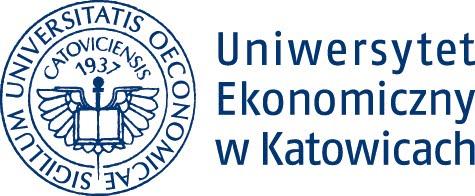 APPLICATION FORM FOR THE ACADEMIC YEAR 2020/2021APPLICATION FORM FOR THE ACADEMIC YEAR 2020/2021APPLICATION FORM FOR THE ACADEMIC YEAR 2020/2021APPLICATION FORM FOR THE ACADEMIC YEAR 2020/2021APPLICATION FORM FOR THE ACADEMIC YEAR 2020/2021APPLICATION FORM FOR THE ACADEMIC YEAR 2020/2021APPLICATION FORM FOR THE ACADEMIC YEAR 2020/2021APPLICATION FORM FOR THE ACADEMIC YEAR 2020/2021APPLICATION FORM FOR THE ACADEMIC YEAR 2020/2021APPLICATION FORM FOR THE ACADEMIC YEAR 2020/2021APPLICATION FORM FOR THE ACADEMIC YEAR 2020/2021APPLICATION FORM FOR THE ACADEMIC YEAR 2020/2021PHOTOMobilities outside European UnionMobilities outside European UnionMobilities outside European UnionMobilities outside European UnionMobilities outside European UnionMobilities outside European UnionMobilities outside European UnionMobilities outside European UnionMobilities outside European UnionMobilities outside European UnionMobilities outside European UnionMobilities outside European UnionPHOTOFirst name (s)First name (s)First name (s)First name (s)First name (s)First name (s)First name (s)Last name (s)Last name (s)Last name (s)Last name (s)Last name (s)Last name (s)Last name (s)Last name (s)PHOTOCurrent addressCurrent addressCurrent addressCurrent addressCurrent addressCurrent addressCurrent addressCurrent addressCurrent addressCurrent addressCurrent addressCurrent addressCurrent addressCurrent addressCurrent addressPHOTODate of BirthDate of BirthDate of BirthDate of BirthDate of BirthPlace of BirthPlace of BirthPlace of BirthPlace of BirthPlace of BirthPlace of BirthPhone No.Phone No.Phone No.Phone No.Phone No.Mobile phone No.Mobile phone No.Mobile phone No.Mobile phone No.Mobile phone No.e-mail e-mail e-mail e-mail e-mail e-mail Contact in case of emergency Contact in case of emergency Contact in case of emergency Contact in case of emergency Contact in case of emergency Level of studies□ Bachelor□ MasterYear Year Year Mode of studies□ full time studies□ weekend studies Mode of studies□ full time studies□ weekend studies Mode of studies□ full time studies□ weekend studies Mode of studies□ full time studies□ weekend studies Mode of studies□ full time studies□ weekend studies MajorMajorMajorSpecializationSpecializationSpecializationSpecializationSecond major Second major Level of studies□ Bachelor□ MasterLevel of studies□ Bachelor□ MasterLevel of studies□ Bachelor□ MasterLevel of studies□ Bachelor□ MasterYear Year Mode of studies□ full time studies□ weekend studiesMode of studies□ full time studies□ weekend studiesMode of studies□ full time studies□ weekend studiesMajorMajorMajorSpecializationSpecializationThesis topic □ bachelor / □ masterThesis topic □ bachelor / □ masterThesis topic □ bachelor / □ masterThesis topic □ bachelor / □ masterThesis topic □ bachelor / □ masterThesis topic □ bachelor / □ masterThesis topic □ bachelor / □ masterThesis topic □ bachelor / □ masterThesis topic □ bachelor / □ masterThesis topic □ bachelor / □ masterThesis topic □ bachelor / □ masterThesis supervisorThesis supervisorThesis supervisorThesis supervisorThesis supervisorThesis topic □ bachelor / □ masterThesis topic □ bachelor / □ masterThesis topic □ bachelor / □ masterThesis topic □ bachelor / □ masterThesis topic □ bachelor / □ masterThesis topic □ bachelor / □ masterThesis topic □ bachelor / □ masterThesis topic □ bachelor / □ masterThesis topic □ bachelor / □ masterThesis topic □ bachelor / □ masterThesis topic □ bachelor / □ masterActivity in student organizations and otherActivity in student organizations and otherActivity in student organizations and otherActivity in student organizations and otherActivity in student organizations and otherChose the University(-ies) you would like to study at (according to you preferences)..............................................................................................................................................................................................................................................................................................................................................................Chose the University(-ies) you would like to study at (according to you preferences)..............................................................................................................................................................................................................................................................................................................................................................Chose the University(-ies) you would like to study at (according to you preferences)..............................................................................................................................................................................................................................................................................................................................................................Chose the University(-ies) you would like to study at (according to you preferences)..............................................................................................................................................................................................................................................................................................................................................................Chose the University(-ies) you would like to study at (according to you preferences)..............................................................................................................................................................................................................................................................................................................................................................Chose the University(-ies) you would like to study at (according to you preferences)..............................................................................................................................................................................................................................................................................................................................................................Chose the University(-ies) you would like to study at (according to you preferences)..............................................................................................................................................................................................................................................................................................................................................................Chose the University(-ies) you would like to study at (according to you preferences)..............................................................................................................................................................................................................................................................................................................................................................Chose the University(-ies) you would like to study at (according to you preferences)..............................................................................................................................................................................................................................................................................................................................................................Chose the University(-ies) you would like to study at (according to you preferences)..............................................................................................................................................................................................................................................................................................................................................................Choose the language of instruction□ English□ OtherChoose the language of instruction□ English□ OtherChoose the language of instruction□ English□ OtherRecruitment for the academic year 2020/2021□ winter semester□ spring semesterRecruitment for the academic year 2020/2021□ winter semester□ spring semesterRecruitment for the academic year 2020/2021□ winter semester□ spring semesterHave you participated in an exchange program during your studies at the UE Katowice                       □ YES    □ NOIf yes, give the name of the program..................................................................................................................................................................................................................................Have you studied or done an internship abroad for a minimum of one semester that was arranged by yourself?    □ YES    □ NOIf yes, where? ..................................................................................................................................................................................................................................Have you participated in an exchange program during your studies at the UE Katowice                       □ YES    □ NOIf yes, give the name of the program..................................................................................................................................................................................................................................Have you studied or done an internship abroad for a minimum of one semester that was arranged by yourself?    □ YES    □ NOIf yes, where? ..................................................................................................................................................................................................................................Have you participated in an exchange program during your studies at the UE Katowice                       □ YES    □ NOIf yes, give the name of the program..................................................................................................................................................................................................................................Have you studied or done an internship abroad for a minimum of one semester that was arranged by yourself?    □ YES    □ NOIf yes, where? ..................................................................................................................................................................................................................................Have you participated in an exchange program during your studies at the UE Katowice                       □ YES    □ NOIf yes, give the name of the program..................................................................................................................................................................................................................................Have you studied or done an internship abroad for a minimum of one semester that was arranged by yourself?    □ YES    □ NOIf yes, where? ..................................................................................................................................................................................................................................Have you participated in an exchange program during your studies at the UE Katowice                       □ YES    □ NOIf yes, give the name of the program..................................................................................................................................................................................................................................Have you studied or done an internship abroad for a minimum of one semester that was arranged by yourself?    □ YES    □ NOIf yes, where? ..................................................................................................................................................................................................................................Have you participated in an exchange program during your studies at the UE Katowice                       □ YES    □ NOIf yes, give the name of the program..................................................................................................................................................................................................................................Have you studied or done an internship abroad for a minimum of one semester that was arranged by yourself?    □ YES    □ NOIf yes, where? ..................................................................................................................................................................................................................................Have you participated in an exchange program during your studies at the UE Katowice                       □ YES    □ NOIf yes, give the name of the program..................................................................................................................................................................................................................................Have you studied or done an internship abroad for a minimum of one semester that was arranged by yourself?    □ YES    □ NOIf yes, where? ..................................................................................................................................................................................................................................Have you participated in an exchange program during your studies at the UE Katowice                       □ YES    □ NOIf yes, give the name of the program..................................................................................................................................................................................................................................Have you studied or done an internship abroad for a minimum of one semester that was arranged by yourself?    □ YES    □ NOIf yes, where? ..................................................................................................................................................................................................................................Have you participated in an exchange program during your studies at the UE Katowice                       □ YES    □ NOIf yes, give the name of the program..................................................................................................................................................................................................................................Have you studied or done an internship abroad for a minimum of one semester that was arranged by yourself?    □ YES    □ NOIf yes, where? ..................................................................................................................................................................................................................................Have you participated in an exchange program during your studies at the UE Katowice                       □ YES    □ NOIf yes, give the name of the program..................................................................................................................................................................................................................................Have you studied or done an internship abroad for a minimum of one semester that was arranged by yourself?    □ YES    □ NOIf yes, where? ..................................................................................................................................................................................................................................Have you participated in an exchange program during your studies at the UE Katowice                       □ YES    □ NOIf yes, give the name of the program..................................................................................................................................................................................................................................Have you studied or done an internship abroad for a minimum of one semester that was arranged by yourself?    □ YES    □ NOIf yes, where? ..................................................................................................................................................................................................................................Have you participated in an exchange program during your studies at the UE Katowice                       □ YES    □ NOIf yes, give the name of the program..................................................................................................................................................................................................................................Have you studied or done an internship abroad for a minimum of one semester that was arranged by yourself?    □ YES    □ NOIf yes, where? ..................................................................................................................................................................................................................................Have you participated in an exchange program during your studies at the UE Katowice                       □ YES    □ NOIf yes, give the name of the program..................................................................................................................................................................................................................................Have you studied or done an internship abroad for a minimum of one semester that was arranged by yourself?    □ YES    □ NOIf yes, where? ..................................................................................................................................................................................................................................Have you participated in an exchange program during your studies at the UE Katowice                       □ YES    □ NOIf yes, give the name of the program..................................................................................................................................................................................................................................Have you studied or done an internship abroad for a minimum of one semester that was arranged by yourself?    □ YES    □ NOIf yes, where? ..................................................................................................................................................................................................................................Have you participated in an exchange program during your studies at the UE Katowice                       □ YES    □ NOIf yes, give the name of the program..................................................................................................................................................................................................................................Have you studied or done an internship abroad for a minimum of one semester that was arranged by yourself?    □ YES    □ NOIf yes, where? ..................................................................................................................................................................................................................................Have you participated in an exchange program during your studies at the UE Katowice                       □ YES    □ NOIf yes, give the name of the program..................................................................................................................................................................................................................................Have you studied or done an internship abroad for a minimum of one semester that was arranged by yourself?    □ YES    □ NOIf yes, where? ..................................................................................................................................................................................................................................□ I confirm that I have completed all  previous semesters of studies.□ I declare that I have familiarized myself with the studying conditions of each selected receiving university.University of Economics in Katowice, ul. 1 Maja 50, 40-287 Katowice, as a personal data controller informs that:1. submission of the personal data is voluntary and required in the application process for the application process within the bilateral agreement2. an applicant has a right to access the content of his/her personal data; can amend and update his/her data and withdrawn the consent for its processing at any time without any influence on the lawfulness of the data processing regulations3. submitted personal data will be processed based on the justified legal interest of the University of Economics in Katowice. 4. submitted personal data will be kept by the University of Economics in Katowice only for the time necessary for the completion of the proceedings related to the participation in the exchange program within the bilateral agreements  or for the time period defined in the regulations concerning students' documentation storage. 5. the data can be submitted to a third country or international organization in respect of the realization of the bilateral agreements exchange tasks.6. any questions and doubts related to the personal data protection should be sent to erasmus@ue.katowice.pl□ I hereby give consent for my personal data included in my application to be processed for the purposes of realization of the mobility within the bilateral agreement by the University of Economics in Katowice, ul. 1 Maja 50, 40-287 Katowice.□ I declare that I have read the information concerning my personal data processing and the rights that I am entitled to.Date and place ....................................................................                                     Signature .................................................................................................□ I confirm that I have completed all  previous semesters of studies.□ I declare that I have familiarized myself with the studying conditions of each selected receiving university.University of Economics in Katowice, ul. 1 Maja 50, 40-287 Katowice, as a personal data controller informs that:1. submission of the personal data is voluntary and required in the application process for the application process within the bilateral agreement2. an applicant has a right to access the content of his/her personal data; can amend and update his/her data and withdrawn the consent for its processing at any time without any influence on the lawfulness of the data processing regulations3. submitted personal data will be processed based on the justified legal interest of the University of Economics in Katowice. 4. submitted personal data will be kept by the University of Economics in Katowice only for the time necessary for the completion of the proceedings related to the participation in the exchange program within the bilateral agreements  or for the time period defined in the regulations concerning students' documentation storage. 5. the data can be submitted to a third country or international organization in respect of the realization of the bilateral agreements exchange tasks.6. any questions and doubts related to the personal data protection should be sent to erasmus@ue.katowice.pl□ I hereby give consent for my personal data included in my application to be processed for the purposes of realization of the mobility within the bilateral agreement by the University of Economics in Katowice, ul. 1 Maja 50, 40-287 Katowice.□ I declare that I have read the information concerning my personal data processing and the rights that I am entitled to.Date and place ....................................................................                                     Signature .................................................................................................□ I confirm that I have completed all  previous semesters of studies.□ I declare that I have familiarized myself with the studying conditions of each selected receiving university.University of Economics in Katowice, ul. 1 Maja 50, 40-287 Katowice, as a personal data controller informs that:1. submission of the personal data is voluntary and required in the application process for the application process within the bilateral agreement2. an applicant has a right to access the content of his/her personal data; can amend and update his/her data and withdrawn the consent for its processing at any time without any influence on the lawfulness of the data processing regulations3. submitted personal data will be processed based on the justified legal interest of the University of Economics in Katowice. 4. submitted personal data will be kept by the University of Economics in Katowice only for the time necessary for the completion of the proceedings related to the participation in the exchange program within the bilateral agreements  or for the time period defined in the regulations concerning students' documentation storage. 5. the data can be submitted to a third country or international organization in respect of the realization of the bilateral agreements exchange tasks.6. any questions and doubts related to the personal data protection should be sent to erasmus@ue.katowice.pl□ I hereby give consent for my personal data included in my application to be processed for the purposes of realization of the mobility within the bilateral agreement by the University of Economics in Katowice, ul. 1 Maja 50, 40-287 Katowice.□ I declare that I have read the information concerning my personal data processing and the rights that I am entitled to.Date and place ....................................................................                                     Signature .................................................................................................□ I confirm that I have completed all  previous semesters of studies.□ I declare that I have familiarized myself with the studying conditions of each selected receiving university.University of Economics in Katowice, ul. 1 Maja 50, 40-287 Katowice, as a personal data controller informs that:1. submission of the personal data is voluntary and required in the application process for the application process within the bilateral agreement2. an applicant has a right to access the content of his/her personal data; can amend and update his/her data and withdrawn the consent for its processing at any time without any influence on the lawfulness of the data processing regulations3. submitted personal data will be processed based on the justified legal interest of the University of Economics in Katowice. 4. submitted personal data will be kept by the University of Economics in Katowice only for the time necessary for the completion of the proceedings related to the participation in the exchange program within the bilateral agreements  or for the time period defined in the regulations concerning students' documentation storage. 5. the data can be submitted to a third country or international organization in respect of the realization of the bilateral agreements exchange tasks.6. any questions and doubts related to the personal data protection should be sent to erasmus@ue.katowice.pl□ I hereby give consent for my personal data included in my application to be processed for the purposes of realization of the mobility within the bilateral agreement by the University of Economics in Katowice, ul. 1 Maja 50, 40-287 Katowice.□ I declare that I have read the information concerning my personal data processing and the rights that I am entitled to.Date and place ....................................................................                                     Signature .................................................................................................□ I confirm that I have completed all  previous semesters of studies.□ I declare that I have familiarized myself with the studying conditions of each selected receiving university.University of Economics in Katowice, ul. 1 Maja 50, 40-287 Katowice, as a personal data controller informs that:1. submission of the personal data is voluntary and required in the application process for the application process within the bilateral agreement2. an applicant has a right to access the content of his/her personal data; can amend and update his/her data and withdrawn the consent for its processing at any time without any influence on the lawfulness of the data processing regulations3. submitted personal data will be processed based on the justified legal interest of the University of Economics in Katowice. 4. submitted personal data will be kept by the University of Economics in Katowice only for the time necessary for the completion of the proceedings related to the participation in the exchange program within the bilateral agreements  or for the time period defined in the regulations concerning students' documentation storage. 5. the data can be submitted to a third country or international organization in respect of the realization of the bilateral agreements exchange tasks.6. any questions and doubts related to the personal data protection should be sent to erasmus@ue.katowice.pl□ I hereby give consent for my personal data included in my application to be processed for the purposes of realization of the mobility within the bilateral agreement by the University of Economics in Katowice, ul. 1 Maja 50, 40-287 Katowice.□ I declare that I have read the information concerning my personal data processing and the rights that I am entitled to.Date and place ....................................................................                                     Signature .................................................................................................□ I confirm that I have completed all  previous semesters of studies.□ I declare that I have familiarized myself with the studying conditions of each selected receiving university.University of Economics in Katowice, ul. 1 Maja 50, 40-287 Katowice, as a personal data controller informs that:1. submission of the personal data is voluntary and required in the application process for the application process within the bilateral agreement2. an applicant has a right to access the content of his/her personal data; can amend and update his/her data and withdrawn the consent for its processing at any time without any influence on the lawfulness of the data processing regulations3. submitted personal data will be processed based on the justified legal interest of the University of Economics in Katowice. 4. submitted personal data will be kept by the University of Economics in Katowice only for the time necessary for the completion of the proceedings related to the participation in the exchange program within the bilateral agreements  or for the time period defined in the regulations concerning students' documentation storage. 5. the data can be submitted to a third country or international organization in respect of the realization of the bilateral agreements exchange tasks.6. any questions and doubts related to the personal data protection should be sent to erasmus@ue.katowice.pl□ I hereby give consent for my personal data included in my application to be processed for the purposes of realization of the mobility within the bilateral agreement by the University of Economics in Katowice, ul. 1 Maja 50, 40-287 Katowice.□ I declare that I have read the information concerning my personal data processing and the rights that I am entitled to.Date and place ....................................................................                                     Signature .................................................................................................□ I confirm that I have completed all  previous semesters of studies.□ I declare that I have familiarized myself with the studying conditions of each selected receiving university.University of Economics in Katowice, ul. 1 Maja 50, 40-287 Katowice, as a personal data controller informs that:1. submission of the personal data is voluntary and required in the application process for the application process within the bilateral agreement2. an applicant has a right to access the content of his/her personal data; can amend and update his/her data and withdrawn the consent for its processing at any time without any influence on the lawfulness of the data processing regulations3. submitted personal data will be processed based on the justified legal interest of the University of Economics in Katowice. 4. submitted personal data will be kept by the University of Economics in Katowice only for the time necessary for the completion of the proceedings related to the participation in the exchange program within the bilateral agreements  or for the time period defined in the regulations concerning students' documentation storage. 5. the data can be submitted to a third country or international organization in respect of the realization of the bilateral agreements exchange tasks.6. any questions and doubts related to the personal data protection should be sent to erasmus@ue.katowice.pl□ I hereby give consent for my personal data included in my application to be processed for the purposes of realization of the mobility within the bilateral agreement by the University of Economics in Katowice, ul. 1 Maja 50, 40-287 Katowice.□ I declare that I have read the information concerning my personal data processing and the rights that I am entitled to.Date and place ....................................................................                                     Signature .................................................................................................□ I confirm that I have completed all  previous semesters of studies.□ I declare that I have familiarized myself with the studying conditions of each selected receiving university.University of Economics in Katowice, ul. 1 Maja 50, 40-287 Katowice, as a personal data controller informs that:1. submission of the personal data is voluntary and required in the application process for the application process within the bilateral agreement2. an applicant has a right to access the content of his/her personal data; can amend and update his/her data and withdrawn the consent for its processing at any time without any influence on the lawfulness of the data processing regulations3. submitted personal data will be processed based on the justified legal interest of the University of Economics in Katowice. 4. submitted personal data will be kept by the University of Economics in Katowice only for the time necessary for the completion of the proceedings related to the participation in the exchange program within the bilateral agreements  or for the time period defined in the regulations concerning students' documentation storage. 5. the data can be submitted to a third country or international organization in respect of the realization of the bilateral agreements exchange tasks.6. any questions and doubts related to the personal data protection should be sent to erasmus@ue.katowice.pl□ I hereby give consent for my personal data included in my application to be processed for the purposes of realization of the mobility within the bilateral agreement by the University of Economics in Katowice, ul. 1 Maja 50, 40-287 Katowice.□ I declare that I have read the information concerning my personal data processing and the rights that I am entitled to.Date and place ....................................................................                                     Signature .................................................................................................□ I confirm that I have completed all  previous semesters of studies.□ I declare that I have familiarized myself with the studying conditions of each selected receiving university.University of Economics in Katowice, ul. 1 Maja 50, 40-287 Katowice, as a personal data controller informs that:1. submission of the personal data is voluntary and required in the application process for the application process within the bilateral agreement2. an applicant has a right to access the content of his/her personal data; can amend and update his/her data and withdrawn the consent for its processing at any time without any influence on the lawfulness of the data processing regulations3. submitted personal data will be processed based on the justified legal interest of the University of Economics in Katowice. 4. submitted personal data will be kept by the University of Economics in Katowice only for the time necessary for the completion of the proceedings related to the participation in the exchange program within the bilateral agreements  or for the time period defined in the regulations concerning students' documentation storage. 5. the data can be submitted to a third country or international organization in respect of the realization of the bilateral agreements exchange tasks.6. any questions and doubts related to the personal data protection should be sent to erasmus@ue.katowice.pl□ I hereby give consent for my personal data included in my application to be processed for the purposes of realization of the mobility within the bilateral agreement by the University of Economics in Katowice, ul. 1 Maja 50, 40-287 Katowice.□ I declare that I have read the information concerning my personal data processing and the rights that I am entitled to.Date and place ....................................................................                                     Signature .................................................................................................□ I confirm that I have completed all  previous semesters of studies.□ I declare that I have familiarized myself with the studying conditions of each selected receiving university.University of Economics in Katowice, ul. 1 Maja 50, 40-287 Katowice, as a personal data controller informs that:1. submission of the personal data is voluntary and required in the application process for the application process within the bilateral agreement2. an applicant has a right to access the content of his/her personal data; can amend and update his/her data and withdrawn the consent for its processing at any time without any influence on the lawfulness of the data processing regulations3. submitted personal data will be processed based on the justified legal interest of the University of Economics in Katowice. 4. submitted personal data will be kept by the University of Economics in Katowice only for the time necessary for the completion of the proceedings related to the participation in the exchange program within the bilateral agreements  or for the time period defined in the regulations concerning students' documentation storage. 5. the data can be submitted to a third country or international organization in respect of the realization of the bilateral agreements exchange tasks.6. any questions and doubts related to the personal data protection should be sent to erasmus@ue.katowice.pl□ I hereby give consent for my personal data included in my application to be processed for the purposes of realization of the mobility within the bilateral agreement by the University of Economics in Katowice, ul. 1 Maja 50, 40-287 Katowice.□ I declare that I have read the information concerning my personal data processing and the rights that I am entitled to.Date and place ....................................................................                                     Signature .................................................................................................□ I confirm that I have completed all  previous semesters of studies.□ I declare that I have familiarized myself with the studying conditions of each selected receiving university.University of Economics in Katowice, ul. 1 Maja 50, 40-287 Katowice, as a personal data controller informs that:1. submission of the personal data is voluntary and required in the application process for the application process within the bilateral agreement2. an applicant has a right to access the content of his/her personal data; can amend and update his/her data and withdrawn the consent for its processing at any time without any influence on the lawfulness of the data processing regulations3. submitted personal data will be processed based on the justified legal interest of the University of Economics in Katowice. 4. submitted personal data will be kept by the University of Economics in Katowice only for the time necessary for the completion of the proceedings related to the participation in the exchange program within the bilateral agreements  or for the time period defined in the regulations concerning students' documentation storage. 5. the data can be submitted to a third country or international organization in respect of the realization of the bilateral agreements exchange tasks.6. any questions and doubts related to the personal data protection should be sent to erasmus@ue.katowice.pl□ I hereby give consent for my personal data included in my application to be processed for the purposes of realization of the mobility within the bilateral agreement by the University of Economics in Katowice, ul. 1 Maja 50, 40-287 Katowice.□ I declare that I have read the information concerning my personal data processing and the rights that I am entitled to.Date and place ....................................................................                                     Signature .................................................................................................□ I confirm that I have completed all  previous semesters of studies.□ I declare that I have familiarized myself with the studying conditions of each selected receiving university.University of Economics in Katowice, ul. 1 Maja 50, 40-287 Katowice, as a personal data controller informs that:1. submission of the personal data is voluntary and required in the application process for the application process within the bilateral agreement2. an applicant has a right to access the content of his/her personal data; can amend and update his/her data and withdrawn the consent for its processing at any time without any influence on the lawfulness of the data processing regulations3. submitted personal data will be processed based on the justified legal interest of the University of Economics in Katowice. 4. submitted personal data will be kept by the University of Economics in Katowice only for the time necessary for the completion of the proceedings related to the participation in the exchange program within the bilateral agreements  or for the time period defined in the regulations concerning students' documentation storage. 5. the data can be submitted to a third country or international organization in respect of the realization of the bilateral agreements exchange tasks.6. any questions and doubts related to the personal data protection should be sent to erasmus@ue.katowice.pl□ I hereby give consent for my personal data included in my application to be processed for the purposes of realization of the mobility within the bilateral agreement by the University of Economics in Katowice, ul. 1 Maja 50, 40-287 Katowice.□ I declare that I have read the information concerning my personal data processing and the rights that I am entitled to.Date and place ....................................................................                                     Signature .................................................................................................□ I confirm that I have completed all  previous semesters of studies.□ I declare that I have familiarized myself with the studying conditions of each selected receiving university.University of Economics in Katowice, ul. 1 Maja 50, 40-287 Katowice, as a personal data controller informs that:1. submission of the personal data is voluntary and required in the application process for the application process within the bilateral agreement2. an applicant has a right to access the content of his/her personal data; can amend and update his/her data and withdrawn the consent for its processing at any time without any influence on the lawfulness of the data processing regulations3. submitted personal data will be processed based on the justified legal interest of the University of Economics in Katowice. 4. submitted personal data will be kept by the University of Economics in Katowice only for the time necessary for the completion of the proceedings related to the participation in the exchange program within the bilateral agreements  or for the time period defined in the regulations concerning students' documentation storage. 5. the data can be submitted to a third country or international organization in respect of the realization of the bilateral agreements exchange tasks.6. any questions and doubts related to the personal data protection should be sent to erasmus@ue.katowice.pl□ I hereby give consent for my personal data included in my application to be processed for the purposes of realization of the mobility within the bilateral agreement by the University of Economics in Katowice, ul. 1 Maja 50, 40-287 Katowice.□ I declare that I have read the information concerning my personal data processing and the rights that I am entitled to.Date and place ....................................................................                                     Signature .................................................................................................□ I confirm that I have completed all  previous semesters of studies.□ I declare that I have familiarized myself with the studying conditions of each selected receiving university.University of Economics in Katowice, ul. 1 Maja 50, 40-287 Katowice, as a personal data controller informs that:1. submission of the personal data is voluntary and required in the application process for the application process within the bilateral agreement2. an applicant has a right to access the content of his/her personal data; can amend and update his/her data and withdrawn the consent for its processing at any time without any influence on the lawfulness of the data processing regulations3. submitted personal data will be processed based on the justified legal interest of the University of Economics in Katowice. 4. submitted personal data will be kept by the University of Economics in Katowice only for the time necessary for the completion of the proceedings related to the participation in the exchange program within the bilateral agreements  or for the time period defined in the regulations concerning students' documentation storage. 5. the data can be submitted to a third country or international organization in respect of the realization of the bilateral agreements exchange tasks.6. any questions and doubts related to the personal data protection should be sent to erasmus@ue.katowice.pl□ I hereby give consent for my personal data included in my application to be processed for the purposes of realization of the mobility within the bilateral agreement by the University of Economics in Katowice, ul. 1 Maja 50, 40-287 Katowice.□ I declare that I have read the information concerning my personal data processing and the rights that I am entitled to.Date and place ....................................................................                                     Signature .................................................................................................□ I confirm that I have completed all  previous semesters of studies.□ I declare that I have familiarized myself with the studying conditions of each selected receiving university.University of Economics in Katowice, ul. 1 Maja 50, 40-287 Katowice, as a personal data controller informs that:1. submission of the personal data is voluntary and required in the application process for the application process within the bilateral agreement2. an applicant has a right to access the content of his/her personal data; can amend and update his/her data and withdrawn the consent for its processing at any time without any influence on the lawfulness of the data processing regulations3. submitted personal data will be processed based on the justified legal interest of the University of Economics in Katowice. 4. submitted personal data will be kept by the University of Economics in Katowice only for the time necessary for the completion of the proceedings related to the participation in the exchange program within the bilateral agreements  or for the time period defined in the regulations concerning students' documentation storage. 5. the data can be submitted to a third country or international organization in respect of the realization of the bilateral agreements exchange tasks.6. any questions and doubts related to the personal data protection should be sent to erasmus@ue.katowice.pl□ I hereby give consent for my personal data included in my application to be processed for the purposes of realization of the mobility within the bilateral agreement by the University of Economics in Katowice, ul. 1 Maja 50, 40-287 Katowice.□ I declare that I have read the information concerning my personal data processing and the rights that I am entitled to.Date and place ....................................................................                                     Signature .................................................................................................□ I confirm that I have completed all  previous semesters of studies.□ I declare that I have familiarized myself with the studying conditions of each selected receiving university.University of Economics in Katowice, ul. 1 Maja 50, 40-287 Katowice, as a personal data controller informs that:1. submission of the personal data is voluntary and required in the application process for the application process within the bilateral agreement2. an applicant has a right to access the content of his/her personal data; can amend and update his/her data and withdrawn the consent for its processing at any time without any influence on the lawfulness of the data processing regulations3. submitted personal data will be processed based on the justified legal interest of the University of Economics in Katowice. 4. submitted personal data will be kept by the University of Economics in Katowice only for the time necessary for the completion of the proceedings related to the participation in the exchange program within the bilateral agreements  or for the time period defined in the regulations concerning students' documentation storage. 5. the data can be submitted to a third country or international organization in respect of the realization of the bilateral agreements exchange tasks.6. any questions and doubts related to the personal data protection should be sent to erasmus@ue.katowice.pl□ I hereby give consent for my personal data included in my application to be processed for the purposes of realization of the mobility within the bilateral agreement by the University of Economics in Katowice, ul. 1 Maja 50, 40-287 Katowice.□ I declare that I have read the information concerning my personal data processing and the rights that I am entitled to.Date and place ....................................................................                                     Signature .................................................................................................